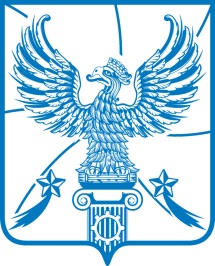 АДМИНИСТРАЦИЯМУНИЦИПАЛЬНОГО ОБРАЗОВАНИЯГОРОДСКОЙ ОКРУГ ЛЮБЕРЦЫ
МОСКОВСКОЙ ОБЛАСТИПОСТАНОВЛЕНИЕ21.06.2018                                                                                                                     № 2386-ПАг. ЛюберцыОб исключении объектов недвижимого имущества из реестра объектов, имеющих признаки бесхозяйного имуществаВ соответствии с Федеральным законом от 06.10.2003 № 131-ФЗ                       «Об общих принципах организации местного самоуправления в Российской Федерации», Уставом муниципального образования городской округ Люберцы Московской области,  Положением о порядке оформления бесхозяйного имущества в муниципальную собственность городского округа Люберцы Московской  области, утвержденным решением Совета депутатов городского округа  Люберцы Московской области от 30.08.2017 № 110/10, Распоряжением администрации муниципального образования городской округ Люберцы Московской области от 21.06.2017 № 02-РА «О наделении полномочиями заместителя Главы администрации Сырова Андрея Николаевича», в связи с оформлением права муниципальной собственности, постановляю:    1. Комитету по управлению имуществом администрации городского округа Люберцы Московской области (Шилина Л. М.) исключить из реестра объектов, имеющих признаки бесхозяйного имущества, имущество, указанное в Приложении к настоящему Постановлению.	2. Опубликовать настоящее Постановление в средствах массовой информации и разместить на официальном сайте администрации городского округа Люберцы в сети «Интернет».	3. Контроль за исполнением настоящего Постановления оставляю за собой. Заместитель Главы администрации                                                         А.Н. СыровПриложение к  Постановлению администрации городского округа Люберцы Московской областиот 21.06.2018   № 2386-ПАПереченьобъектов недвижимого имущества подлежащих исключению из реестра объектов имеющих признаки бесхозяйного имуществаПриложение к  Постановлению администрации городского округа Люберцы Московской областиот 21.06.2018   № 2386-ПАПереченьобъектов недвижимого имущества подлежащих исключению из реестра объектов имеющих признаки бесхозяйного имуществаПриложение к  Постановлению администрации городского округа Люберцы Московской областиот 21.06.2018   № 2386-ПАПереченьобъектов недвижимого имущества подлежащих исключению из реестра объектов имеющих признаки бесхозяйного имуществаПриложение к  Постановлению администрации городского округа Люберцы Московской областиот 21.06.2018   № 2386-ПАПереченьобъектов недвижимого имущества подлежащих исключению из реестра объектов имеющих признаки бесхозяйного имуществаПриложение к  Постановлению администрации городского округа Люберцы Московской областиот 21.06.2018   № 2386-ПАПереченьобъектов недвижимого имущества подлежащих исключению из реестра объектов имеющих признаки бесхозяйного имущества№п.пРеестровый номерНаименование объектаМестонахождение объектаОснование к исключению из реестра1Н238.00028линия электропередачи (ТП-63 ( I ) Комсомольский пр-т)Московская область, г. Люберцы, ул. Воинов-Интернационалистов, аллея архитектурно-паркового ансамбля "Не вернувшимся с войны", К№50:22:0010108:11219Выписка из ЕГРН   от 18.04.2018,  запись регистрации№ 50:22:0010108:11219-50/022/2018-2 от 17.04.2018Муниципальная собственность городского округа  Люберцы Московской области2Н238.00073линия электропередачи (ТП-441Октябрьский проспект)Московская область, г. Люберцы, Октябрьский проспект, около д. №116  (Вечный огонь), К№ 50:22:0010205:1999Выписка из ЕГРН   от 18.04.2018,  запись регистрации№ 50:22:0010205:1999-50/022/2018-2 от 17.04.2018Муниципальная собственность городского округа  Люберцы Московской области3Н238.00130линия электропередачи уличного освещения от ТП 501Московская область, Люберецкий район, город Люберцы, п/о-3 (до дома № 76, до дома №84),  К№ 50:22:0010211:27112Выписка из ЕГРН   от 08.05.2018,  запись регистрации№ 50:22:0010211:27112-50/022/2018-2 от 07.05.2018Муниципальная собственность городского округа  Люберцы Московской области4Н238.00168тротуарМосковская область, г. Люберцы, между 2 ГОМ УВД и «Домом офицеров»,                          К№ 50:22:0010211:27239Выписка из ЕГРН   от 18.04.2018,  запись регистрации№ 50:22:0010211:27239-50/022/2018-2 от 17.04.2018Муниципальная собственность городского округа  Люберцы Московской области5Н238.00202Трубопровод хозпитьевого водоснабженияМосковская область, г. Люберцы, от  ВК-1 до жилого дома № 1а    по ул. Московской,  К№ 50:22:0010213:13182Выписка из ЕГРН   от 18.04.2018,  запись регистрации№ 50:22:0010213:13182-50/022/2018-2 от 17.04.2018Муниципальная собственность городского округа  Люберцы Московской области6Н238.00231Тепловые сети отопления  от ТК-1 у ЦТП-7Московская область, г. Люберцы, Октябрьский проспект, д. 190, стр. 1 в сторону МУ «Стадион Торпедо» (от ТК-18 до ТК-19), К№ 50:22:0010207:1570Выписка из ЕГРН   от 18.04.2018,  запись регистрации№ 50:22:0010207:1570-50/022/2018-2 от 17.04.2018Муниципальная собственность городского округа  Люберцы Московской области7Н238.00261Водопроводная сетьМосковская область, Люберцы, ул. Л. Толстого д. №11 корп. 2,  К№50:22:0010104:6250Выписка из ЕГРН   от 18.04.2018,  запись регистрации№ 50:22:0010104:6250-50/022/2018-2 от 17.04.2018Муниципальная собственность городского округа  Люберцы Московской области8Н238.00263тепловые сети отопленияМосковская область, Люберецкий район,  г. Люберцы ул. Володарского,  д.72,  от тепловой камеры ТК ОАО «Камов» до тепловой камеры ТК ОАО «Люберецкая теплосеть», К№ 50:22:0010101:2393             Выписка из ЕГРН   от 18.04.2018,  запись регистрации№ 50:22:0010101:2393-50/022/2018-2 от 17.04.2018Муниципальная собственность городского округа  Люберцы Московской области9Н238.00264тепловые сети горячего водоснабженияМосковская область, Люберецкий район,  г. Люберцы ул. Володарского,  д.72.,  от тепловой камеры ТК ОАО «Камов» до тепловой камеры ТК ОАО «Люберецкая теплосеть»,   К№ 50:22:0010101:2394           Выписка из ЕГРН   от 18.04.2018,  запись регистрации№ 50:22:0010101:2394 -50/022/2018-2 от 17.04.2018Муниципальная собственность городского округа  Люберцы Московской области10Н238.00270памятник "Воин с девочкой"Московская область, г. Люберцы, Октябрьский проспект, у д. 226,  К№ 50:22:0010207:1582           Выписка из ЕГРН   от 18.04.2018,  запись регистрации№ 50:22:0010207:1582 -50/022/2018-2 от 17.04.2018Муниципальная собственность городского округа  Люберцы Московской области11Н238.00272Городская скульптура "Мальчик с дельфином" "Московская область, г. Люберцы, Октябрьский проспект, у д. 120, К№ 50:22:0010206:7400           Выписка из ЕГРН   от 18.04.2018,  запись регистрации№ 50:22:0010206:7400 -50/022/2018-2 от 17.04.2018Муниципальная собственность городского округа  Люберцы Московской области12Н238.00274Кирпичное одноэтажное сооружение Московская область, г. Люберцы, ул. Красная, д.1, К№  50:22:0010203:7560   Выписка из ЕГРН   от 18.04.2018,  запись регистрации№ 50:22:0010203:7560   -50/022/2018-2 от 17.04.2018Муниципальная собственность городского округа  Люберцы Московской области13Н238.00275тротуар, пешеходная дорожкаМосковская область, г. Люберцы, между домами №№140,142 Октябрьский проспект, К№ 50:22:0010206:7405Выписка из ЕГРН   от 18.04.2018,  запись регистрации№ 50:22:0010206:7405-50/022/2018-2 от 17.04.2018Муниципальная собственность городского округа  Люберцы Московской области14Н238.00283Водопровод Московская область, г. Люберцы, Октябрьский проспект, д.338, ГБУЗ «Люберецкая районная больница №2», Стационарное отделение, терапевтический корпус, К№ 50:22:00000000:108753Выписка из ЕГРН   от 28.04.2018,  запись регистрации№ 50:22:00000000:108753-50/001/2018-2 от 28.04.2018Муниципальная собственность городского округа  Люберцы Московской области15Н238.00286Канализация Московская область, г. Люберцы, Октябрьский проспект, д.338, ГБУЗ «Люберецкая районная больница №2»,  Стационарное отделение, хирургический корпус,    К№ 50:22:0010305:1048                                                              Выписка из ЕГРН   от 17.04.2018,  запись регистрации№ 50:22:0010305:1048 -50/001/2018-2 от 16.04.2018Муниципальная собственность городского округа  Люберцы Московской области26716Н238.00288Канализация Московская область, г. Люберцы, Октябрьский проспект, д.338, ГБУЗ «Люберецкая районная больница №2», Стационарное отделение, Админ., пищеблок), К№ 50:22:0000000:108693                         Выписка из ЕГРН   от 18.04.2018,  запись регистрации№ 50:22:0000000:108693-50/001/2018-2 от 18.04.2018Муниципальная собственность городского округа  Люберцы Московской области11717Н238.00289Водопровод Московская область, г. Люберцы, Октябрьский проспект, д.338, МУЗ «Люберецкая районная больница №2», Стационарное,  инфекционное отделение, К№ 50:22:0010305:1055Выписка из ЕГРН   от 20.04.2018,  запись регистрации№ 50:22:0010305:1055-50/022/2018-2 от 20.04.2018Муниципальная собственность городского округа  Люберцы Московской области1618Н238.00293Водопровод Московская область, г. Люберцы, Октябрьский проспект, д.338, ГБУЗ «Люберецкая районная больница №2», Стационарное отделение,  прачечная,                  К№ 50:22:0000000:108754Выписка из ЕГРН   от 24.04.2018,  запись регистрации№ 50:22:0000000:108754-50/001/2018-2 от 20.04.2018Муниципальная собственность городского округа  Люберцы Московской области48519Н238.00294Канализация Московская область, г. Люберцы, Октябрьский проспект, д.338, ГБУЗ «Люберецкая районная больница №2», Стационарное отделение,  прачечная,                 К№ 50:22:0010305:1054Выписка из ЕГРН   от 20.04.2018,  запись регистрации№ 50:22:0010305:1054-50/022/2018-2 от 20.04.2018Муниципальная собственность городского округа  Люберцы Московской области17320Н238.00295Водопровод Московская область, г. Люберцы, ул. Кирова, д.36, ГБУЗ «Люберецкая районная больница №2», Стационарное отделение  №2 , Больница им. Ухтомского,                       К№ 50:22:0010205:2035Выписка из ЕГРН   от 24.04.2018,  запись регистрации№ 50:22:0010205:2035-50/001/2018-2 от 20.04.2018Муниципальная собственность городского округа  Люберцы Московской области35121Н238.00297Водопровод Московская область, г. Люберцы, Октябрьский проспект, д.116, ГБУЗ «Люберецкая районная больница №2», Центральное поликлиническое отделение, К№ 50:22:0010205:2031Выписка из ЕГРН   от 24.04.2018,  запись регистрации№ 50:22:0010205:2031-50/022/2018-2 от 20.04.2018Муниципальная собственность городского округа  Люберцы Московской области5522Н238.00298Канализация Московская область, г. Люберцы, Октябрьский проспект, д.116, ГБУЗ «Люберецкая районная больница №2» Центральное поликлиническое отделение,  К№ 50:22:0010205:2033Выписка из ЕГРН   от 24.04.2018,  запись регистрации№ 50:22:0010205:2033-50/022/2018-2 от 20.04.2018Муниципальная собственность городского округа  Люберцы Московской области32423Н238.00303Канализация Московская область, г. Люберцы, ул. Юбилейная, д.22, ГБУЗ  «Люберецкая районная больница №2»,   Стоматологическая поликлиника на 115 кв, К№ 50:22:0010213:13208 Выписка из ЕГРН   от 18.04.2018,  запись регистрации№ 50:22:0010213:13208 -50/001/2018-2 от 18.04.2018Муниципальная собственность городского округа  Люберцы Московской области8924Н238.00305Канализация Московская область, г. Люберцы, ул. Мира, д.6, ГБУЗ «Люберецкая районная больница №3» Стационарное                                                                                                 отделение №1 Родильный дом,                                 К№ 50:22:0010305:1051                                                                                                                                                                                                                                                                         Выписка из ЕГРН   от 08.05.2018,  запись регистрации№ 50:22:0010305:1051-50/022/2018-2 от 08.05.2018Муниципальная собственность городского округа  Люберцы Московской области23725Н238.00306Водопровод Московская область, г. Люберцы, ул. Льва Толстого, д.19, ГБУЗ  «Люберецкая районная больница №3», Женская консультация №2,  К№ 50: 22:0010104:6268 Выписка из ЕГРН   от 28.04.2018,  запись регистрации№ 50: 22:0010104:6268 -50/001/2018-2 от 28.04.2018Муниципальная собственность городского округа  Люберцы Московской области1426Н238.00309тепловые сети отопления у ЗАО "Торгмаш"Московская область,    от ЦТП, по адресу: г. Люберцы, Октябрьский проспект, д.112, корп. "П" до жилых домов  №№ 88, 86, 84  Октябрьский   проспект,   г. Люберцы (магистраль), К№ 50:22:0010205:2034Выписка из ЕГРН   от 18.04.2018,  запись регистрации№ 50:22:0010205:2034-50/001/2018-2 от 18.04.2018Муниципальная собственность городского округа  Люберцы Московской области12527Н238.00311тепловые сети отопления у ЗАО "Торгмаш"Московская область, г. Люберцы,  Октябрьский проспект,    от жилого дома               № 84  (магистраль) до  жилых домов  № №64, 66, 68   (магистраль), К№ 50:22:0010205:2024Выписка из ЕГРН   от 08.05.2018,  запись регистрации№ 50:22:0010205:2024-50/022/2018-2 от 07.05.2018Муниципальная собственность городского округа  Люберцы Московской области14728Н238.00312тепловые сети отопления у ЗАО "Торгмаш"  Московская область, г. Люберцы,  Октябрьский проспект, от  жилых домов    №  № 64, 66, 68  (магистраль) до  жилых домов  №  №64, 66, 68   (ввод в дома),                  К№ 50:22:0010205:2028Выписка из ЕГРН   от 08.05.2018,  запись регистрации№ 50:22:0010205:2028-50/022/2018-2 от 07.05.2018Муниципальная собственность городского округа  Люберцы Московской области  5429Н238.00313тепловые сети отопления у ЗАО "Торгмаш" Московская область,  г. Люберцы,  Октябрьский проспект, от жилого дома  №66  (магистраль) до  жилых домов №  40, 42,62   (ввод в дома),                                             К№ 50:22:0000000:108735Выписка из ЕГРН   от 08.05.2018,  запись регистрации№ 50:22:0000000:108735-50/022/2018-2 от 07.05.2018Муниципальная собственность городского округа  Люберцы Московской области  7730Н238.00314тепловые сети отопления у ЗАО "Торгмаш"Московская область, г. Люберцы, от жилого дома № 62 Октябрьский проспект  до  жилых домов № № 35А, 35 Б ул. Кирова (магистраль), К№50:22:0010205:2027Выписка из ЕГРН   от 08.05.2018,  запись регистрации№ 50:22:0010205:2027-50/022/2018-2 от 07.05.2018Муниципальная собственность городского округа  Люберцы Московской области  6031Н238.00316тепловые сети отопления у ЗАО "Торгмаш"Московская область, г. Люберцы,  Октябрьский проспект от жилого дома  № 66   до жилого дома № 62 ,                                            К№ 50:22:0010205:2030                              Выписка из ЕГРН   от 20.04.2018,  запись регистрации№ 50:22:0010205:2030-50/022/2018-2 от 20.04.2018Муниципальная собственность городского округа  Люберцы Московской области  5632Н238.00317тепловые сети отопления у ЗАО "Торгмаш"Московская область, г. Люберцы, от ЦТП, по адресу:  г. Люберцы, Октябрьский проспект, д.112, корп. "П"  до зданий собственников НОУ ВПО «Лицей», ООО «Скат», ООО «ГСК», ООО «Лезер Стиль», ООО «Альянс – центр», по адресу: г. Люберцы, Октябрьский проспект, д. 112, корп. Ж, Д2, Д, ОО1,                                               К№ 50: 22:0010205:2022 Выписка из ЕГРН   от 08.05.2018,  запись регистрации№ 50:22:0010205:2022-50/022/2018-2 от 07.05.2018Муниципальная собственность городского округа  Люберцы Московской области   16433Н238.00319тепловые сети ГВС у ЗАО "Торгмаш"Московская область, г. Люберцы, от ЦТП, по адресу: г. Люберцы, Октябрьский проспект, д.112 кор. "П" до жилого дома                № 66 Октябрьский проспект,  г. Люберцы,                К№ 50: 22:0010205:2032Выписка из ЕГРН   от 24.04.2018,  запись регистрации№ 50:22:0010205:2032-50/022/2018-2 от 20.04.2018Муниципальная собственность городского округа  Люберцы Московской области    27134Н238.00320тепловые сети ГВС у ЗАО "Торгмаш"Московская область, г. Люберцы,  Октябрьский проспект, от жилого дома                                                                                                                                                                                                                                             № 66  до жилого дома №42,                                К№ 50:22:0000000:108714Выписка из ЕГРН   от 08.05.2018,  запись регистрации№ 50:22:0000000:108714-50/022/2018-2 от 07.05.2018Муниципальная собственность городского округа  Люберцы Московской области    128